附件 1上外贤达学院每日食品安全检查记录时间：     年    月     日附件 2上外贤达学院每周食品安全排查治理报告	 年      月       日 —       年      月     日附件 3上外贤达学院每月食品安全调度会议纪要附件 4上外贤达学院食品安全监督统计表食品安全流程管理检查结果问题描述问题处置完成情况食品安全员签字进货查验管理合格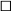 不合格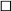 是 否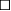 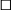 加工制作管理合格不合格是 否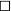 清洗消毒保洁管理合格不合格是 否分餐售卖收餐管理合格不合格是 否检查结果： 未发现问题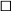 存在隐患， 立即采取措施有食品安全事故潜在风险，立即停止经营并上报主要负责人检查结果： 未发现问题存在隐患， 立即采取措施有食品安全事故潜在风险，立即停止经营并上报主要负责人检查结果： 未发现问题存在隐患， 立即采取措施有食品安全事故潜在风险，立即停止经营并上报主要负责人检查结果： 未发现问题存在隐患， 立即采取措施有食品安全事故潜在风险，立即停止经营并上报主要负责人检查结果： 未发现问题存在隐患， 立即采取措施有食品安全事故潜在风险，立即停止经营并上报主要负责人食品安全检查员签字：年   月   日食品安全检查员签字：年   月   日食品安全检查员签字：年   月   日食品安全检查员签字：年   月   日食品安全检查员签字：年   月   日食品安全流程管理发现问题数已完成整改数未完成整改原因进货查验管理加工制作管理清洗消毒保洁管理分餐售卖收餐管理检查结果： 未发现问题存在隐患， 立即采取措施有食品安全事故潜在风险，立即停止经营并上报主要负责人检查结果： 未发现问题存在隐患， 立即采取措施有食品安全事故潜在风险，立即停止经营并上报主要负责人检查结果： 未发现问题存在隐患， 立即采取措施有食品安全事故潜在风险，立即停止经营并上报主要负责人检查结果： 未发现问题存在隐患， 立即采取措施有食品安全事故潜在风险，立即停止经营并上报主要负责人食品安全员签字：年   月   日食品安全员签字：年   月   日食品安全员签字：年   月   日食品安全员签字：年   月   日会议时间年    月    日年    月    日会议地点会议形式现场会议□    视频会议□     其它□现场会议□    视频会议□     其它□调度项目落实情况调度内容日管控落实到位是 否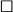 周排查落实到位是 否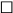 既往问题销账情况是 否问题汇总分析是 否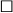 对食品安全状况检查评价是 否下一步采取的食品安全管理措施是 否参会人员签字参会人员签字参会人员签字项目项目项目数量基本情况辖区内餐饮数量辖区内餐饮数量基本情况实施6T食品安全管理的单位数实施6T食品安全管理的单位数基本情况实施“明厨亮灶”数实施“明厨亮灶”数基本情况其中：视频式展示数其中：视频式展示数基本情况互联网式展示数互联网式展示数基本情况明厨亮灶+互联网数明厨亮灶+互联网数基本情况建立HACCP或ISO22000管理体系的单位数建立HACCP或ISO22000管理体系的单位数基本情况通过HACCP或ISO22000管理体系认证的单位数通过HACCP或ISO22000管理体系认证的单位数整改督促情况自营食堂整改问题数量原料进货查验把关不严格次数（次）整改督促情况自营食堂整改问题数量食品加工制作行为不规范次数（次）整改督促情况自营食堂整改问题数量餐具用具清洗消毒不彻底次数（次）整改督促情况自营食堂整改问题数量加工制作环境不清洁次数（次）整改督促情况自营食堂整改问题数量其他食品安全问题次数（次）整改督促情况供餐单位整改问题数量原料进货查验把关不严格单位数（家）整改督促情况供餐单位整改问题数量食品加工制作行为不规范单位数（家）整改督促情况供餐单位整改问题数量餐具用具清洗消毒不彻底单位数（家）整改督促情况供餐单位整改问题数量加工制作环境不清洁单位数（家）整改督促情况供餐单位整改问题数量其他食品安全问题单位数（家）主体责任落实情况落实自查制度单位数(家)落实自查制度单位数(家)主体责任落实情况食品安全管理员监督抽考覆盖单位数(家)食品安全管理员监督抽考覆盖单位数(家)主体责任落实情况食品安全管理员监督抽考合格人数(人)食品安全管理员监督抽考合格人数(人)主体责任落实情况落实自查制度单位数(家)落实自查制度单位数(家)